BELGIO	 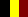 RiferimentoEURES Belgio - VDAB-vacaturenummer: 61692087MansioneMOLD MAINTENANCE TECHNICIEN (m/f) - EURES Belgio - VDAB-vacaturenummer: 61692087EURES Belgio - VDAB Vacancy Number: 61692087
Find a job
MOLD MAINTENANCE TECHNICIEN (m/f)
FREMACH-Izegem in IZEGEM - Permanent Job
Job description
YOUR MAIN RESPONSIBILITIES-You will be responsible for the following activities:
Maintain injection moulds to ensure consistent Quality, Output and Yield Conduct risk assessments to mitigate all risks
Completing mould revisions and modifications as needed
Trouble shoot and correct machine related issues as they arise
Perform preventive and curative maintenance on injection mould tooling
Monitor spare parts and order accordingly if there is a shortage
Communicate effectively internally with Production, Engineers, Managers and externally with Suppliers Take leadership towards current & prospective Suppliers.
Profile
YOUR PROFILE
-This position requires the following skills and attributes:
A degree in Mechanics, Welding, Electronics or an equivalent level of experience
Knowledge in one or more of the following fields: Electronics, Hydraulic, Pneumatic, Mechanical, Micro/TIG Welding, LEAN manufacturing and TPM
Ability to read, write and speak Dutch /or French /or English
Demonstrate and apply the knowledge and skills to safely, effectively and eciently disassemble, clean, troubleshoot, and assemble injection moulds
Read, understand and modify 2D/3Ddrawings in CATIA
Job-related competencies
Domain: Mechanics
Define technical solutions for improving equipment and installations (quality, suitability, cycles, safety, etc.).
Developing or adjusting maintenance interventions and procedures/Keep
Domain: Production
Analyse maintenance data and faults (history, defects, ...), determine the causes and record corrective actions
Providing technical support and advice to services and customers (coordination, elaboration, ...)
Organising, planning and following up preventive or corrective maintenance work
Domain: Electricity, electronics and electrical engineering
Domain: Hydraulics, pneumatics
Monitoring interventions and the operation of equipment, equipment and installations (inspections, tests, trials, institutions, etc.).
Drawing up maintenance reports (costs, deadlines, etc.)
Determining and recommending changes and improvements (organisation, tools, equipment, tools, etc.).
Personal competencies
Having a sense of accuracy
Working together as a close-knit team Planning (= organising) Result orientation
Complying with rules and agreements Creative thinking (Inventiveness)
Dealing with stress Being contactable
Ability to adapt to changing circumstances (flexibility)
Learning ability
Working independently
Offer
OUR OFFER
We are offering you:
A challenging position in a highly technological automotive company
A mission where sense of performance and personal development are combined
An attractive salary, in line with your skills and experience
Place of employment
FREMACH-Izegem
OUDE IEPERSESTRATE 107 8870 IZEGEM
Studies required: No specific study requirements
Work experience: Limited experience ( < 2 years )
Knowledge of languages: Dutch A2, English A2, French A2 Contract: Permanent Job
Contract for an indefinite period Full-time
Day work 2 shifts
Where and how to apply?
By e-mail: jemimah.verschoore@fremach.com and cc: eures@afolmet.it
Contact us: Jemimah Verschoore
If you would like to be a part of a fast growing and innovative company, then Fremach is the place for you.
Apply for this position by mailing your resume to Jemimah.Verschoore@fremach.com Apply with CV
Profile
MOLD MAINTENANCE TECHNICIEN
Salary: 15,1015 gross/heure.
National vdab number: 61692087
Lien à l'offre sur Eures:
https://ec.europa.eu/eures/portal/jv-se/jv- details/YWI4Yzg5MjYtMGE0My00YjA4LWFjODEtYjk1YjIyNTIxO DY0IDM?jvDisplayLanguage=nl
Attached the pdf version of the joboffer on our VDAB website. Don't mind the Dutch text.SedeIZEGEM - Flandre - BelgiumEmail:jemimah.verschoore@fremach.com and cc: eures@afolmet.itScadenza:31/12/2020